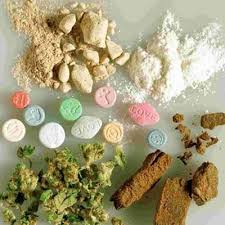 2015 Annual Report onMarch 2015Submitted to the Maine Legislature byMaine Department of LaborBureau of Labor Standards Substance Abuse Testing By Maine Employers2015Amanda L. O’LearyBureau of Labor StandardsMaine Department of LaborThe Maine Department of Labor provides equal opportunity employment and programs.Auxiliary aids and services are available to individuals with disabilities upon request.Telephone (207) 623-7900     TTY Users Call Maine Relay 711     FAX (207) 623-7937This publication is available at: http://www.maine.gov/labor/labor_stats/publications/substanceabuse/ScopeThe Maine Department of Labor (MDOL) is submitting this report to the Joint Standing Committee on Labor, Commerce, Research and Economic Development in accordance with the Maine Substance Abuse Testing Law, Title 26 M.R.S.A.§690. The Maine Substance Abuse Testing Law is intended to protect the privacy rights of employees, yet allow an employer to administer testing, to ensure proper testing procedures, to ensure that an employee with a substance abuse problem receives an opportunity for treatment, and to eliminate drug abuse in the workplace.  The law was initially enacted in 1989 and was amended by the Legislature in 1995, 1999, 2001, 2003, 2005, 2007, 2009 and 2011.This report pertains only to employer testing activities under Maine law. It is not a comprehensive study of workplace substance abuse testing because it does not include individuals who are tested under federal testing programs, which are outside the scope of state testing law.  Further, it does not include non-federal employee testing data from some employers who have been exempted under the most recent amendment to the Maine law.PracticeThe administration of the Maine Drug Testing Law is a collaborative effort of the following agencies:Maine Department of Labor, Bureau of Labor Standards (BLS)Reviews and approves substance abuse testing policies.Collects the annual reports of substance abuse testing.Analyzes testing data and publishes this annual report.Department of Health and Human Services, Health and Environmental TestingLaboratoryResponsible for the licensing of laboratories that Maine employers can use for testing of controlled substances. For a list of approved testing laboratories, contact the Maine Department of Labor. Department of Health and Human Services, Division of Licensing and Regulatory ServicesAny employer with more than 20 full-time employees must have a functioning Employee Assistance Program (EAP) prior to testing their employees, as stated in Title 26 M.R.S.A. §683, 1. The EAP must be certified by the Department of Health and Human Services and certification must be renewed every two years.Any employer desiring to undertake substance abuse testing of current or prospective employees, other than those tested under federal regulations, must submit a substance abuse testing policy to the Maine Department of Labor. An employer may not commence testing until the MDOL has notified the employer that the policy has been approved and the employer has given proper notice to its employees. Policy templates developed by the Maine Department of Labor help employers develop substance abuse policies for their workplaces and make it easier for the MDOL to review company policies. The current policy templates are available on the MDOL website: www.maine.gov/labor/labor_laws/substance_abuse_testing. SurveyEach employer with a drug testing policy approved by the Maine Department of Labor (see Appendix 1) is required to report its testing activities annually. This is accomplished via a mandatory survey conducted by the Department. Survey notices are presented to all employers with active policies at the beginning of each year to ensure accurate data collection of all testing done in the previous year. Exempt employers are also invited to participate in the survey to the extent of any drug testing they perform on non-federally regulated applicants or employees.  Information gathered from the survey includes the number of tests by type (applicant, probable cause or random/arbitrary), the substances tested for, and the number of positive tests for each substance. Survey data are processed directly into this report.Results by Type of TestTable 1 provides the results of employer drug testing in 2015 based on the types of drug tests that were taken. They include:Applicant Testing Applicant testing is for individuals who have been offered employment with a company or placed on a roster of eligibility for employment. Testing is conducted before the individual is hired. Employee Testing—Probable CauseProbable cause testing is conducted where reasonable grounds exist to believe that an existing employee may be under the influence of a substance of abuse. Employee Testing—Random/Arbitrary Random testing is a method of selection in which all employees have an equal potential of selection by random chance. Some employers with random testing policies select from their pool of safety or performance sensitive positions, while most employers include all employees in the selection process.  Arbitrary testing is based on criteria unrelated to substance abuse, such as the anniversary of hire date. *Invalid tests include those with discrepancies that could involve specimen acquisition, sample protection, chain of custody, security, or validation of testing / analytical equipment or procedures.  In some cases, invalid tests can be re-taken*Results by IndustryTable 2 shows testing results for each industry, based on the North American Industrial Classification System (NAICS) code.  The Trade industry conducted the most tests in 2015. The highest percentage of positive results were reported by the “Other” industry with 7.7 percent.Results by SubstanceTable 3 shows the results of testing in 2015 by substance.   Many employers use a common five-panel test including Cannabinoids, Amphetamines, Cocaine, Opiates, and Phencyclidine. In 2015 tests, 5 percent of tests had a positive result. Cannabinoids accounted for 83.6 percent of all positive test results.Controlled Substances and Drug Names:Cannabinoids:	Hashish*	Marijuana*	Tetrahydrocannabinol (THC) *Depressants:	Barbiturates*	Benzodiazepines*	Glutethimide	Methaqualone*Hallucinogens:	Amphetamine Variants*	LSD	Mescaline and Peyote	Phencyclidine (PCP, angel dust)*	Phencyclidine AnalogsNarcotics:	Codeine	Heroin*	Hydromorphone	Meperidine (Pethidine)	Methadone*	Morphine*	Opium*Stimulants:	Amphetamines*	Cocaine*	Methylphenidate	Phenmetrazine* Substances currently approved for drug testing under Maine law.Year-by-Year ResultsRegulation of testing for use of controlled substances has been in effect under Maine law since September 30, 1989. Since then results have been collected every year. The number of employers with approved policies has increased steadily since that time. The highest percentage of positive tests occurred this year, with 5.0 percent. The lowest percent positive was 2.0 percent, occurring in 1993. Table 4. OverviewNOTE: Out of the 534 policies in 2015 that were approved and active, only 399 employers responded to the mandatory survey, leaving 135 employers that did not respond. Of the 399 that responded, 88 were employers that did not conduct any testing in 2015.Substance Abuse Testing by Maine EmployersTable 1: Results by Test TypeMaine, 2015   Table 1: Results by Test TypeMaine, 2015   Table 1: Results by Test TypeMaine, 2015   Table 1: Results by Test TypeMaine, 2015   Table 1: Results by Test TypeMaine, 2015   Table 1: Results by Test TypeMaine, 2015   Table 1: Results by Test TypeMaine, 2015   ApplicantTestsApplicant Percent PositiveProbable Cause TestsProbable Cause Percent PositiveRandom/ Arbitrary TestsRandom/ Arbitrary Percent PositiveTotal Tests25,059451153Total Invalid Tests*1320.5%12.2%80.7%Total Positive Results1,2575.0%1124.4%403.5%Cannabinoids1,0534.2%511.1%353.1%Amphetamines590.2%12.2%30.3%Alcohol380.1%12.2%00.0%Cocaine270.1%24.4%00.0%Methadone250.1%00.0%00.0%Opiates22<0.1%24.4%10.1%Benzodiazepines19<0.1%00.0%10.1%Barbiturates9<0.1%00.0%00.0%Phencyclidine4<0.1%00.0%00.0%Methaqualone10.0%00.0%00.0%YearNumber of Employers w/ PoliciesTotal Tests Total Positives Total Percent Positive Applicant Tests  Applicant Positives Applicant Percent Positive Probable Cause Tests Probable Cause PositivesProbable Cause Percent Positive Random Tests  Random Positives Random Percent Positive201553426,2581,3085.0%                      25,0591,2575.0%                            45                           11 24.4%                      1,153                                   40 3.5%2014461           21,216                           711 3.4%                      19,536               609 3.1%                          363                           18 5.0%                      1,317                                   33 2.5%2013487           24,225                       1,100 4.5%                      23,284            1,068 4.6%                            44                             3 6.8%                         897                                   29 3.2%2012452           17,229                           634 3.7%                      15,938               602 3.8%                            20                             3 15.0%                      1,271                                   30 2.4%2011433           16,439                           545 3.4%                      15,580               532 3.4%                            12                             3 25.0%                         847                                   16 1.9%2010433           21,388                           931 4.4%                      20,267               897 4.4%                            39                             6 16.2%                      1,082                                   28 2.6%2009412           17,399                           666 3.8%                      16,719               631 3.8%                            16                             6 37.5%                         664                                   29 4.4%2008384           23,437                       1,086 4.7%                      22,477            1,045 4.7%                            13                             2 15.4%                         947                                   37 3.9%2007350           22,641                       1,110 4.9%                      21,700            1,076 5.0%                              5                             4 80.0%                         936                                   30 3.2%2006325           18,112                           853 4.7%                      17,364               824 4.7%                            18                             2 11.1%                         730                                   27 3.7%2005310           17,742                           749 4.2%                      16,876               706 4.2%                            18                             9 50.0%                         863                                   34 3.9%2004287           17,428                           826 4.7%                      16,702               803 4.8%                              6                             1 16.7%                         720                                   22 3.1%2003271           16,129                           761 4.7%                      15,345               727 4.7%                            29                             7 24.1%                         755                                   27 3.6%2002252           13,128                           642 4.9%                      12,595               624 5.0%                            10 0 0.0%                         523                                   18 3.4%2001239           16,492                           730 4.4%                      15,947               716 4.5%                              8                             1 12.5%                         537                                   13 2.4%2000226           18,827                           765 4.1%                      18,164               748 4.1%                            12                             1 8.3%                         651                                   16 2.5%1999200           20,725                           691 3.3%                      20,118               660 3.3%                              9                             4 44.4%                         598                                   27 4.5%1998164           11,888                           352 3.0%                      11,459               343 3.0%                              4 00.0%                         425                                      9 2.1%1997147           13,097                           392 3.0%                      12,616               375 3.0%                              7                             1 14.3%                         474                                   16 3.4%1996134           10,854                           346 3.2%                      10,493               330 3.1%                              7                             3 42.9%                         354                                   13 3.7%1995116             9,708                           236 2.4%                        9,484               231 2.4%                            11                             3 27.3%                         213                                      2 0.9%1994112             7,035                           211 3.0%                        6,818               202 3.0%                              4                             1 25.0%                         213                                      8 3.8%Employers with Active Policies in 2015Applicant Testing ApprovedProbable Cause Testing ApprovedRandom or Arbitrary Testing Approved2015 Survey Response@WORK Personnel Services7/2/1996YESAAA of Northern New England, Inc.10/29/2003NOABC Supply Company, Inc.12/2/200912/2/2009YESABF Enterprises LLC10/12/2006YESAcadia Insurance7/2/2013YESAcme-Monaco Corporation1/7/2003YESAcuren Inspection10/6/2000YESAdecco USA LLC8/12/1997YESAdvancePierre Foods, Inc.9/9/199712/31/201512/31/2015YESAdvantage Resourcing6/2/2015NOAetna, Inc2/16/2000YESAG World Support Systems, LLC3/25/2010YESAir Temp, Inc8/6/2003YESAlexander & Associates3/26/20134/1/2003YESAll Source PPS10/14/2014YESAll States Asphalt, Inc.5/12/20145/12/2014YESAlliedBarton Security Services, LLC4/2/2015NOAllstate Insurance Company3/25/1991NOAMEC Foster Wheeler Environment & Infrastructure11/17/2010YESAmerican Aerial Services, Inc.5/11/20073/4/20083/4/2008YESAmerican Industrial Construction Company4/15/20116/16/20116/16/2011YESAmerican Red Cross Blood Services, N. E. Region8/22/2005YESAmerican Steel and Aluminum LLC4/30/2001YESAmeriCold1/18/2008YESAndroscoggin Home Care & Hospice3/30/20072/20/2009YESApothecary by Design4/25/201310/7/2013YESApplicator Sales & Service, Inc.2/7/2007YESASRC Federal Holding Company6/23/2011YESAssociated Grocers of New England Inc.5/3/2011YESAtlantic Pest Solutions8/22/2011NOAtwood Lobster Company10/13/2006NOAuburn, City of6/9/1994YESAVX Tantalum Corp.9/27/2000NOAWS, Inc.2/24/1999YESB & M Baked Beans9/4/2002YESBackyard Farms, LLC8/15/2006YESBAE Systems, Inc.6/4/20146/4/2014YESBaileyville Police Dept.2/24/19997/22/20027/22/2002YESBalance Professional, Inc.5/10/2011YESEmployers with Active Policies in 2015Applicant Testing ApprovedProbable Cause Testing ApprovedRandom or Arbitrary Testing Approved2015 Survey ResponseBalfour Beatty Investments, Inc.2/1/20132/26/2013NOBancroft Contracting Corp2/1/1994YESBangor Area Visiting Nurses/EMHS12/16/1992YESBangor International Airport10/26/200510/26/200510/26/2005YESBarclays Bank4/30/2008YESBath Iron Works2/27/19909/4/20029/4/2002YESBath Water District1/29/2003YESBeacon Partners10/29/2012NOBechtel Corp7/25/2014NOBest Buy, Inc.12/16/1998YESBest Employment Services (HW Staffing Solutions)3/21/2012YESBig Brothers Big Sisters of Mid-Maine6/28/2010YESBJ's Wholesale Club, Inc.6/9/1994YESBlake Equipment Company12/21/199812/21/1998NOBob's Discount Furniture3/11/2004YESBoise Cascade Company6/3/200910/5/2009YESBONNEY Staffing Center, Inc.1/2/2003YESBoston Brands of Maine7/23/2014YESBottling Group LLC (Pepsi)12/29/199210/10/2007YESBrewer Housing Authority9/11/2008YESBrewer Police Department5/7/2014YESBrewer Veterinary Clinic, PA8/8/2014YESBrewer, City of12/12/2000YESBrock Services, LLC (Atlantic Scaffolding)12/3/20074/29/2008YESBrockway Smith Company1/28/2003YESBrookdale Senior Living/Emeritus Corp.4/23/2015YESBSC Cleaning Services6/24/201510/21/2015YESBWE, LLC1/16/2008YESC.N. Brown Company6/6/2001NOCabela's, Inc.1/15/2008YESCalais, City of6/3/2003YESCalpine Westbrook Energy Center10/18/1999YESCapital Area Staffing Solutions, Inc.9/7/2006YESCarrier Chipping, Inc.7/23/2014YESCascades Auburn Fiber8/8/20078/16/2006NOCasco Bay Steel Structures, Inc.5/21/2015YESCasella Waste Systems, Inc.12/16/1998NOCatalyst Paper3/19/199010/25/199010/25/1990YESCentral Maine Conditioning Clinic, Inc.3/1/20116/15/2011NOCentral Maine FCU3/26/2009NOEmployers with Active Policies in 2015Applicant Testing ApprovedProbable Cause Testing ApprovedRandom or Arbitrary Testing Approved2015 Survey ResponseCES, Inc.3/31/20103/31/2010YESChadwick BaRoss, Inc.7/21/1993YESCianbro Corporation2/27/19902/27/19902/27/1990YESCives Steel Company10/18/199012/28/1998YESCoca-Cola Bottling Co. of Northern New England12/29/19928/17/1993YESColumbia Forest Products, Inc.11/30/2007YESComcast Cable Communications Management, LLC8/10/2015YESCommercial Delivery Systems, LLC5/13/20056/24/20056/24/2005YESCommunity Concepts, Inc.10/24/2001NOCommunity Pharmacies LP2/28/2011YESComplete Labor and Staffing10/2/2014NOConform Automotive12/12/2000YESConsigli Construction Company, Inc.6/30/2008YESContech Engineered Solutions, LLC6/17/2006YESContemporary Staffing Solutions8/12/2009NOCorinth Wood Pellets, LLC1/26/2007NOCorizon Health, Inc.11/3/2015NOCornerstone Advisors, LLC7/14/2014YESCorning, Inc.9/19/2001YESCorrect Care Solutions6/4/20128/9/20128/9/2012NOCoutts Bros, Inc.9/27/2013NOCoWorx Staffing Services, LLC3/14/2007YESCP Technologies, Inc.4/21/20144/21/20144/21/2014YESCPM Constructors5/9/2007YESCraft Beer Guild Distributing of Maine1/14/20161/19/201610/15/2013YESCRI-SIL, LLC10/24/2000YESCRS Group4/4/2014YESCrystal Clear Communications4/16/2009YESCummins Northeast, LLC10/13/2010YESD & G Machine Products, Inc.7/31/1991YESD. L. Thurrott Air1/28/2002NODamon Mechanical Services4/13/2005YESDanforth Habilitation Association5/28/2008YESDarden Restaurants, Inc.1/16/20129/17/1999YESDave's Appliance, Inc.12/28/201512/28/2015YESDavey Tree Expert Company10/24/200810/24/200810/24/2008YESDavis Brothers, Inc.8/7/20138/7/20138/7/2013YESDealer Tire, LLC8/9/20138/9/2013YESDelhaize Distribution (Progressive Distributors, Inc.)5/18/1993YESDennis Paper & Food Service12/24/1991YESEmployers with Active Policies in 2015Applicant Testing ApprovedProbable Cause Testing ApprovedRandom or Arbitrary Testing Approved2015 Survey ResponseDEX Media, Inc.5/25/2008NODingley Press, Inc. (The)8/5/2006YESDirect Mail of Maine6/25/20148/12/20148/12/2014YESDISH Network LLC3/10/2015YESDiver Down Underwater Services12/4/2001YESDoherty Employer Services11/15/200711/15/2007YESDollar General12/1/2014YESDowneast Toyota-Scion-Buick/EOD's Automotive2/9/2000YESDragon Products Co. LLC6/7/20075/19/2011YESDuratherm Window Corporation10/8/2003YESDysarts Service6/28/2010NOE. S. Boulos Company6/2/1998YESEast Coast Communications12/1/2014YESEastern Fire Protection/Eastern Sprinkler Services10/8/2003YESEastern Maine Healthcare Systems1/15/1991YESEastpoint Eldercare Services3/26/20133/14/20143/14/2014YESEaton Corporation9/2/1999YESEd Hodsdon Masonry4/29/2008NOEducation Management LLC8/13/2013NOEdward Jones3/23/20127/2/2012YESElecnor Hawkeye, LLC2/3/2010YESElectronic Mobility Controls3/31/2010YESEliason Dental Lab3/26/20133/26/2013NOEllen M. Leach Memorial Home6/21/2012YESEllsworth Builders Supply, Inc.  (EBS)9/25/1990YESElmet Technologies, LLC10/4/1990YESEmera Maine - Bangor Hydro12/23/2009YESEmera Maine - Presque Isle6/13/1990NOEmery Waterhouse4/8/1998YESEnergy & Resource Solutions, Inc.9/17/20129/17/2012YESEnergy East Management Corp.7/7/2003NOEnterprise Engineering, Inc.9/10/200210/16/200210/16/2002YESEnterprise Trenchless Technologies5/21/2010NOEnviro Mats, Inc.3/22/2011YESEnvironmental Projects, Inc.6/30/2008NOErnest R Palmer Lumber Company, Inc.7/25/20143/10/2015YESEtna, Town of2/19/20092/19/20092/19/2009YESEverett J. Prescott2/25/2000NOEvonik C,yro LLC7/24/19901/24/20141/24/2014YESEWIE Co. Inc.6/19/20146/19/2014YESEmployers with Active Policies in 2015Applicant Testing ApprovedProbable Cause Testing ApprovedRandom or Arbitrary Testing Approved2015 Survey ResponseExcel Homes of Maine2/27/2014YESExcel Staffing, Inc.7/2/2015NOFairPoint Communications10/5/199410/5/199410/5/1994YESFederal Marine Terminals, Inc.3/25/20093/25/20093/25/2009YESFederal Program Integrators, LLC8/4/2010NOFiber Materials, Inc./GrafTech6/27/1990YESFinancial Institutions Services Corporation11/23/2015NOFirst Protection Services, Inc.2/18/20045/13/20089/16/2009YESFisher Engineering2/23/20123/5/2012NOFlemish Master Weavers, Inc.11/21/1990YESFlotation Technologies12/29/2011NOFMC Corp.3/22/19905/18/19935/18/1993YESForest Avenue Veterinary Hospital9/15/2009NOFormtek, Inc.4/23/2004YESFresenius Medical Care4/22/201111/5/2013NOFulghum Fibres, Inc.10/8/199712/12/200712/12/2007NOFuller Marine Services, Inc.5/7/20095/7/20095/7/2009YESGAC Chemical Corporation8/19/2005YESGanneston Construction Corporation1/14/2009NOGarelick Farms5/20/1998YESGeneral Dynamics OTS2/28/19908/7/19916/16/1993YESGeneral Electric (Auburn)10/18/19905/29/2014NOGeneral Electric (Bangor)5/24/19908/31/20118/31/2011YESGeneral Electric Wind Field Services3/20/20123/20/2012YESGeneral Parts, Inc./Carquest11/25/19974/27/19994/27/1999NOGenplex, Inc.9/15/2009YESGenuine Parts Company9/27/200510/14/2005YESGet Air Portland9/25/20149/25/2014NOGiroux Energy Solutions11/3/2004YESGlobal Energy Services, Inc.1/28/2011YESGlobal Environmental Solutions, Inc.1/28/2011YESGoodman Field Services9/15/2005YESGoodwill Industries of Northern New England6/15/2007YESGorham Sand & Gravel6/21/2010NOGrainger Industrial Supply5/30/2000NOGreat Falls Builders, Inc.11/17/2006YESGreen Valley Association10/24/2013NOGriffin Greenhouse Supplies1/29/20166/13/2012YESGrow-Tech LLC11/3/2015YESGuardian Pharmacy, LLC6/4/2010YESEmployers with Active Policies in 2015Applicant Testing ApprovedProbable Cause Testing ApprovedRandom or Arbitrary Testing Approved2015 Survey ResponseGuardsmark, LLC12/5/1996NOGulf Oil Limited Partnership8/12/20088/12/20088/12/2008YESH M S Host International1/5/1996NOH P Hood, LLC5/15/2003YESH R Beal & Son, Inc.3/14/2014NOHale Trailer Brake & Wheel, Inc.8/6/2003YESHaley's Metal Shop, Inc.1/8/20045/9/2007YESHam-Let USA, Inc.11/24/2015YESHampden Department of Public Safety1/27/1999YESHancock Lumber4/29/1991YESHanger, Inc.3/3/2010NOHannaford Brothers Distribution Center5/18/19937/25/200010/1/1996YESHarbor Technologies LLC9/20/20124/24/2013NOHaskell Lumber6/1/2007NOHayes Pump1/22/2015YESHertz Corporation, The6/11/2002NOHibernia Media, LLC8/4/2014YESHinckley Co., LLC, The9/4/2002NOHollywood Casino Hotel & Raceway6/29/20054/27/2007YESHome Depot11/1/1996YESHome Instead Senior Care6/17/2014YESHomeExperts of Maine3/30/2015YESHorizon Solutions, LLC12/15/2010YESHospice of Southern Maine7/29/2014YESHoulton Police Department10/19/2007NOHuber Engineered Woods, LLC4/29/19914/29/1991YESHuhtamaki, Inc.7/24/19907/30/1999YESHunting Dearborn, Inc.9/23/20147/27/20147/27/2014YESHussey Seating Company12/24/1990YESHuttig Building Products1/14/20091/14/20091/14/2009YESIberdrola dba Central Maine Power10/18/1990YESICON Connections, Inc.3/17/2009NOIkon Office Solutions, Inc.2/24/1999NOImerys/Americarb, Inc.7/14/2000NOIndotronix International Corporation9/8/2013YESInfab Refractories, Inc.7/22/1993YESInnovative Distribution Services9/1/2000YESInstalled Building Products (IBP)12/28/20152/1/2016YESInsurance Services Office, Inc.10/31/2008NOIrving Forest Products (Dixfield Sawmill)3/1/20107/14/2010YESEmployers with Active Policies in 2015Applicant Testing ApprovedProbable Cause Testing ApprovedRandom or Arbitrary Testing Approved2015 Survey ResponseIrving Forest Products, Inc. (Ashland Sawmill)7/23/20027/23/2002YESIrving Woodlands, LLC4/12/2011YESIrwin Tools11/13/2013NOIVC Technologies12/18/2012YESJ.T. Hayman Electric8/21/2015YESJagger Brothers, Inc.5/14/2001YESJean's Waterproofing, Inc.7/8/2004YESJF2, LLC12/8/200512/8/200512/8/2005YESJohn Lucas Tree Expert Co.4/29/1991YESJohns Manville (Lewiston)1/21/1997YESJohnson Outdoors Watercraft, Inc.2/25/20032/25/2003YESJotul North America6/4/2010YESKassbohrer All Terrain Vehicles, Inc.10/24/2000YESKatahdin Forest Products/Cedar Ideas1/18/20051/18/2005NOKatahdin Valley Health Center2/1/2013YESKeeley Crane Service6/30/2008YESKelly Services, Inc.1/30/2003YESKelsey's Appliance & Sleep Center, Inc.7/12/2011YESKidsPeace National Centers of New England5/5/2000NOKnox County Homeless Coalition1/28/2015YESKohl's Department Stores8/4/2004YESKris-Way Truck Leasing, Inc.2/11/2009NOL & B Electrical Contractors, Inc.2/25/2003YESL M S Intellibound, Inc.2/8/2004NOLabor Ready Northeast/True Blue3/26/2013YESLakeside Concrete Cutting, Inc.9/30/2015YESLane Construction Corp., The12/16/19924/11/20124/11/2012YESLasting Impressions Family Dentistry10/28/2014YESLayne Christensen Company5/30/201211/16/2012YESLewiston, City of4/8/2008NOLighthouse Elder Care2/26/2013YESLincare, Inc.2/9/2000YESLincoln Paper and Tissue, LLC1/12/2005NOLohmann Animal Health International12/4/2001NOLonza Rockland12/23/2005YESLouisiana-Pacific Corporation5/20/19985/20/19985/20/1998YESLowe's Companies, Inc.11/3/2004YESM B Bark4/3/2006NOMadison Paper Industries4/19/1990YESMAIBEC Lumber, Inc.8/10/20078/10/2007YESEmployers with Active Policies in 2015Applicant Testing ApprovedProbable Cause Testing ApprovedRandom or Arbitrary Testing Approved2015 Survey ResponseMaine Business Services (Manpower)4/30/2002YESMaine Distributors5/2/2007YESMaine Drilling and Blasting9/9/1999NOMaine Medical Center9/25/2008YESMaine Medical Partners6/8/2010YESMaine Organic Therapy5/31/20115/31/20115/31/2011NOMaine Pest Solutions4/7/2014YESMaine Plastics7/21/2000NOMaine Staffing Group12/23/2005YESMaine Veteran's Homes9/10/2009YESMaine Woods Company, LLC/Portage Wood Products4/21/1999YESMainely Vinyl, Inc.9/21/1998NOMaineToday Media, Inc.8/24/2005NOMarion Transfer Station, Inc.4/12/20054/12/20054/12/2005YESMarquis Heating8/8/2007YESMatheson Tri-Gas Inc.12/20/2007YESMathews Brothers Company10/26/2006NOMax Finkelstein, Inc.5/21/2009YESMcCain Foods USA, Inc.2/24/19924/28/19984/28/1998NOMcHale & Associates, Inc.12/31/200912/31/20092/18/2010NOMCT Services/SPX Communications Technology7/9/1999YESMedical Staffing Network3/28/2002NOMega Industries, LLC10/15/2014YESMercy Hospital/EMHS11/20/2008YESMesser Truck Equipment4/23/2012YESMet Life6/3/2009YESMetz Culinary Management1/22/2013YESMexico Water District10/29/200310/29/200311/14/2014YESMicrodyne Outsourcing, Inc.7/9/2010NOMid Coast Hospital6/7/2012YESMid State Machine Products/MidState Berkshire5/15/19908/14/19908/14/1990YESMidwest Price Co., LLC9/27/20002/12/20022/12/2002YESMilo Water District9/15/200410/25/200410/25/2004NOMilton CAT/Southworth-Milton8/2/2005YESModern Pest Services11/17/2006NOModula Inc.1/7/2013YESMontreal, Maine & Atlantic Railway6/19/1998NOMount Hope Cemetery Corporation4/15/1995YESMountain Ltd.9/12/20129/12/2012YESMr. Signs, Inc.10/22/200710/22/2007NOEmployers with Active Policies in 2015Applicant Testing ApprovedProbable Cause Testing ApprovedRandom or Arbitrary Testing Approved2015 Survey ResponseMYR Group, Inc.2/4/20115/4/2011YESNadeau's Refrigeration7/23/2009YESNappi Distributors3/29/2010NONational Filter Media6/7/2013YESNDC Communications12/5/2012NONetflix, Inc.6/15/20076/15/200710/10/2007NONeuroRestorative ME8/26/2014YESNew England Castings LLC10/29/2013YESNew England Controls9/11/20149/11/2014YESNew England Life Care1/6/2015YESNew England Rehab Hospital of Portland10/20/1997NONew England Window & Door LLC (Pella)1/29/20151/29/2015YESNew York Life Insurance Company3/28/2002NONewport, Town of11/8/2006YESNextEra Energy, Inc.6/23/2000YESNichols Portland (div Parker Hannifin)12/22/1998NONorth Country Tractor4/13/2015YESNorth East Mobile Health Services1/1/2009YESNortheast Air9/18/2001YESNortheast Cable Construction, Inc.12/18/2014NONortheast Cardiology Associates11/3/2005NONortheast Patients Group6/19/20156/19/2015YESNortheastern Environmental Services7/21/2000NONortheastern Log Homes, Inc.4/21/2000NONorthern Pride Communications, Inc.6/13/20116/13/2011YESNortrax, Inc.9/11/2002NONorway Water District11/8/2006YESNorway-Paris Solid Waste, Inc.7/7/2004YESNovitex Enterprise Solutions, Inc.8/10/2015YESOakhurst Dairy2/28/1990YESOC Technical Fabrics LLC7/9/1999YESOcean State Job Lot4/27/2006YESO'Connor Constructors7/9/1999YESOhio Mutual Insurance Group7/24/20138/2/2013YESOldcastle Lawn & Garden2/9/2012YESOmnicare, Inc.3/29/200212/3/200312/3/2003YESOnProcess Technology2/27/20142/27/2014NOOptumRx8/9/2010YESOTT Communications12/31/200312/3/200712/3/2007YESOxford Casino, Inc.2/28/20123/18/2014YESEmployers with Active Policies in 2015Applicant Testing ApprovedProbable Cause Testing ApprovedRandom or Arbitrary Testing Approved2015 Survey ResponseOxford Networks12/3/20039/27/20069/27/2006YESP1 Group, Inc.6/23/2015YESPack Edge, Inc.12/12/2014YESPAGEmployment6/4/2004YESPallet Companies, Inc.2/3/201212/17/2012YESPanolam Industries International9/19/1990NOParadigm Operating Company, LLC4/16/2009YESParadigm Technology Consulting12/12/2013YESParker Hannifin/Watts FluidAir 6/24/1997YESParkview Adventist Medical Center11/17/2006NOPatriot Insurance Company/Cross Insurance2/1/2008YESPaychex, Inc.6/15/20077/23/2008YESPC Construction Company5/26/1998YESPeer Technical Group, LLC7/15/2011NOPegasus Cleaning Corp.2/15/2007NOPenobscot County Sheriff's Office8/11/1998YESPenobscot Energy Recovery Company6/3/1992YESPenobscot Job Corps Center11/8/2006YESPenobscot Regional Communications Center1/27/1999YESPerma Treat Corporation3/13/2001YESPFG Northcenter9/19/1990YESPharmalogic Maine3/29/200212/3/200312/3/2003YESPike Industries, Inc.10/4/1990YESPine Environmental Services, LLC11/16/2007YESPine State Trading Company8/2/2005YESPineland Farms Potato Company, Inc.11/18/20058/7/2007NOPioneer Wireless6/21/2012YESPiscataqua Landscaping & Tree Service, Co., Inc.12/5/20132/20/20142/20/2014YESPlum Creek Timber Company10/15/1998YESPM Construction2/24/2012YESPoland Spring Bottling Co.6/8/1999YESPolycor New England4/28/2015YESPortland Fish Exchange, Inc.6/3/2003YESPortland Water District9/4/2002YESPower Generation Consultants, Inc.11/13/2014YESPratt & Whitney6/22/19906/22/1990YESPro Search, Inc.10/24/2007YESProcter and Gamble Tambrands, Inc.1/13/1999NOProfessional Teleconcepts, LLC2/4/2014YESProtection Response Center, LLC9/20/2012NOEmployers with Active Policies in 2015Applicant Testing ApprovedProbable Cause Testing ApprovedRandom or Arbitrary Testing Approved2015 Survey ResponsePrudential11/1/2005YESPSC Industrial Outsourcing11/10/199311/16/1998YESQuantumClean3/21/2012NOR.A.D Sports5/7/2015NORadiodetection Corporation9/5/2003YESRailWorks Corporation4/16/2008YESRansom Consulting, Inc.9/11/20089/11/20089/11/2008YESReal Soft, Inc.6/11/2015YESReed & Reed, Inc.6/25/19925/9/20078/12/2015YESReEnergy Holdings5/14/20085/14/2008YESRe-Harvest, Inc./Harvest Hill Farms5/28/2008NORemedy Compassion Center, Inc.1/3/20111/3/2011YESResidence Inn Downtown Portland5/11/2009YESResource Real Estate Management, Inc.7/9/2009NORN Network11/30/2012NORock Coast Personnel9/18/2014YESRockland Marine Corporation1/24/2007YESRxAnte, LLC6/15/20156/15/2015YESSafe Alternatives5/13/2011YESSafe Approach, Inc.12/15/201512/28/2015YESSAGE Dining Services9/11/2011YESSalmon Falls Nursery, Inc.2/26/20133/26/2013YESSalt Associates, LLC5/19/2014YESSanborn Head & Associates, Inc.6/6/20116/6/2011YESSanel Auto Parts12/6/200712/6/2007YESSappi Fine Paper (Somerset)1/22/201512/30/1993YESSappi Fine Paper (Westbrook)4/29/199112/30/1993YESSargent Corporation4/17/1996YESSavage Safe Handling, Inc.5/10/20073/31/20083/31/2008YESSavings Bank of Maine1/13/2011NOSBA Network Services, LLC2/4/20049/4/20049/4/2004YESSBM Site Services, LLC6/16/2009YESScarborough, Town of2/25/2003NOSchnitzer Steel Industries, Inc.4/5/2007YESScholastic Book Fairs5/2/20015/2/20015/2/2001YESScientific Games10/15/2013YESScooter Store, The10/26/2005NOScribeAmerica, LLC4/25/2013NOSeaboard Security9/15/20042/19/20082/19/2008YESSeacoast Angels8/1/2013YESEmployers with Active Policies in 2015Applicant Testing ApprovedProbable Cause Testing ApprovedRandom or Arbitrary Testing Approved2015 Survey ResponseSecuritas Security Services U.S.A.9/15/2004YESSecurity Shredding, Inc.1/4/20101/4/20105/14/2010NOSelect Rehabilitation1/6/2015YESSenior Operations LLC12/4/200812/4/200812/4/2008YESShaw's Supermarkets, Inc., Wells Distribution Ctr.6/10/200010/9/2008YESShaw's Supermarkets/Stores Only11/18/2005YESSigco, Inc.11/29/2007NOSilvers Auto Parts, Inc.6/9/2011YESSkowhegan, Town of8/28/1998YESSmith & Wesson Corporation3/27/2003YESSodexo, Inc.3/3/2008YESSoftware Folks6/16/2015NOSomic America9/17/1999YESSonoco Products Company7/31/19916/4/2013YESSouth Portland, City of11/7/2006YESSpecialty Minerals, Inc.4/6/19964/3/1997YESSpectra3/5/2015YESSpectrum Staffing Solutions, LLC1/24/2014NOSprague Operating Resources LLC4/13/1995YESSpringborn Staffing/Industrial Staffing11/15/2005NOSpudnik Equipment Company LLC8/16/20059/10/20139/10/2013YESSt. Mary's Health System7/29/1994YESStaff Management1/20/2004YESStandard Waterproofing, Inc.4/13/19985/17/2011YESStandard, The3/25/2003NOStation Class Constructors, Inc.1/26/20012/6/20012/6/2001YESSteam Turbine Services, Inc.2/18/201012/18/2014YESSteelcase, Inc.10/12/2011NOStrom Engineering of Florida4/8/2015YESSullivan & Merritt Constructors5/18/1993YESSusan J Szwed P.A.8/8/2013YESSustainable Forest Technologies, Inc.7/2/2008NOT P D Construction Co., Inc.2/28/2012YEST&D Timber Products2/27/20152/27/2015YESTarget Corporation7/9/2001YESTate & Lyle Ingredients America, Inc.5/2/2008YESTD Bank6/5/2009YESTechGuard Security, LLC10/29/2012YESTed Berry Company, Inc.4/17/2013YESTEMPO Employment Services3/3/2008YESEmployers with Active Policies in 2015Applicant Testing ApprovedProbable Cause Testing ApprovedRandom or Arbitrary Testing Approved2015 Survey ResponseTexas Instruments12/22/1999YESThe Aroostook Medical Center (TAMC)/EMHS11/15/2010YESThe Hynes Group1/29/20151/28/2015YESThe Press Hotel3/10/20153/10/2015YESThe Townsend Corp5/7/2012YESThermo Fisher Scientific3/26/2015YESTilson Technology Management, Inc.11/4/201311/19/2013YESTime Warner Cable1/20/2004NOTiqa LLC6/4/2014YESTitan Machine Products9/9/2009NOTopp Knotch Personnel, Inc.5/27/2015YESTracer Construction, LLC3/19/2009YESTrans-Tech Industries, Inc.9/27/2000YESTrask-Decrow Machinery, Inc.7/2/200810/9/2013YESTravelers Insurance7/24/1990YESTri-State Staffing, Inc.7/6/2012YESTrue Textiles, Inc.1/26/1999YESTurbine Generator Maintenance, Inc.11/3/2010YESTwin Rivers Paper Company, LLC4/15/19943/28/20149/23/1998YESU. S. Cellular5/5/2000YESUnified Parking Partners Maine and NH, LLC12/2/201312/29/2015YESUnifirst Corporation5/20/1993NOUnion Farm Equipment4/30/2014YESUnion River Boat Company7/22/2008NOUniship Courier Services4/25/2011NOUTC Fire & Security5/1/2003NOV.I.P., Inc.10/4/2011YESVeritiv Corporation7/21/1993YESVermont Mutual Insurance Group5/25/2011YESVerso Corporation (Androscoggin Mill)11/5/19906/9/1994YESVer-Tran, Inc.2/27/2013YESVescom Corporation5/18/1993YESVestas-American Wind Technology7/9/2010NOVic Firth Company8/12/2013YESVingTech, LLC11/16/2007YESVolk Packaging Corporation8/17/2006YESVOLT Workforce Solutions2/17/2012YESVon Mehl Company, Inc.7/15/20147/15/20147/15/2014YESWaldron Group of Companies2/7/2007NOWalgreen Co.4/22/2010NOEmployers with Active Policies in 2015Applicant Testing ApprovedProbable Cause Testing ApprovedRandom or Arbitrary Testing Approved2015 Survey ResponseWal-Mart Stores, Inc.3/31/1998YESWalpole Woodworkers, Inc.2/12/2001NOWausau Financial Systems, Inc.11/23/2015YESWestRock Services, Inc.7/14/201110/5/2011YESWGME, Inc.1/29/2008YESWoodard & Curran, Inc.9/8/2010YESWoodland Pulp, LLC7/31/19916/22/20012/9/2009YESWork Opportunities7/14/2014YESWright-Pierce2/28/2012YESWright-Ryan Construction, Inc.2/24/2005YESWyman & Simpson, Inc.5/18/1993YESXerox Business Services, LLC6/7/20066/7/2006YESXpress Natural Gas2/12/20121/16/20133/12/2013NOYancy's Restaurant9/2/2014YESZampell Refractories, Inc.12/30/199312/30/199312/30/1993YES